Сумська міська радаVІІ СКЛИКАННЯ ХХХІХ СЕСІЯРІШЕННЯвід 03 травня 2018 року № 3407-МРм. СумиРозглянувши звернення громадянки, надані документи, відповідно до протоколу засідання постійної комісії з питань архітектури, містобудування, регулювання земельних відносин, природокористування та екології Сумської міської ради від 26.10.2017 № 92 та статей 12, 40, 79-1, 118, 121, 122, 123, 124 Земельного кодексу України, статті 50 Закону України «Про землеустрій», керуючись пунктом 34 частини першої статті 26 Закону України «Про місцеве самоврядування в Україні», Сумська міська рада ВИРІШИЛА:Надати дозвіл на розроблення проекту землеустрою щодо відведення земельної ділянки в оренду Литвин Ганні Василівні (2113222748) для будівництва житлового будинку, господарських будівель і споруд, орієнтовною площею 0,0400 га за адресою: м. Суми, провулок Линтварьових, буд. 14.Сумський міський голова                                                                   О.М. ЛисенкоВиконавець: Клименко Ю.М.                      Баласюкова Н.В.Додаток до рішення Сумської міської ради «Про надання дозволу на розроблення проекту землеустрою щодо відведення земельної ділянки Литвин Г.В.»від 03 травня 2018 року № 3407-МРСПИСОК громадян, яким надається дозвіл  на розроблення проектів землеустрою щодо відведення земельних ділянок для будівництва і обслуговування  жилого будинку, господарських будівель і спорудСумський міський голова												         		    О.М. ЛисенкоВиконавець: Клименко Ю.М.                      Баласюкова Н.В.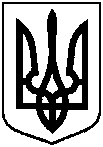 Про надання дозволу на розроблення проекту землеустрою щодо відведення земельної ділянки       Литвин Г.В.№з/пПрізвище, ім’я, по-батькові, реєстраційний номер облікової картки платника податків Адреса земельної ділянкиОрієнтовнаплоща земельної ділянки,гаУмови надання123451. Литвин Ганна Василівна, 2113222748        пров. Линтварьових, 140,0400оренда